La structure de la TerreLa Terre est formée de différentes couches (voir doc) :- le noyau interne solide- le noyau externe liquide- le manteau plus ou moins solide- la croute terrestre solideLe manteauA l’intérieur, il y a des mouvements de convection.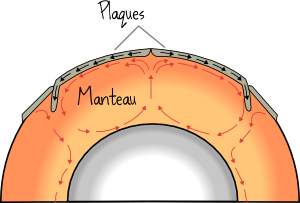 La croute terrestreOn l’appelle croute océanique au niveau des océans et croute continentale au niveau des continents. Elle est formée par des plaques tectoniques qui se déplacent à cause des mouvements dans le manteau.Quand les plaques s’écartent, on parle d’accrétion.Quand les plaques s’entrechoquent, on parle de subduction.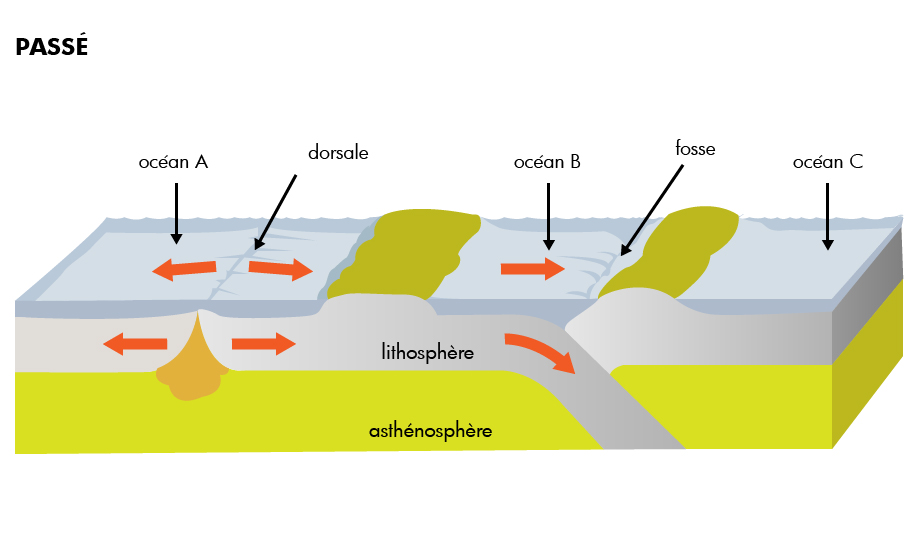 	   ACCRETION                                                           SUBDUCTIONC’est au niveau des limites de ces plaques que se trouve la majorité des volcans et des séismes (voir doc).